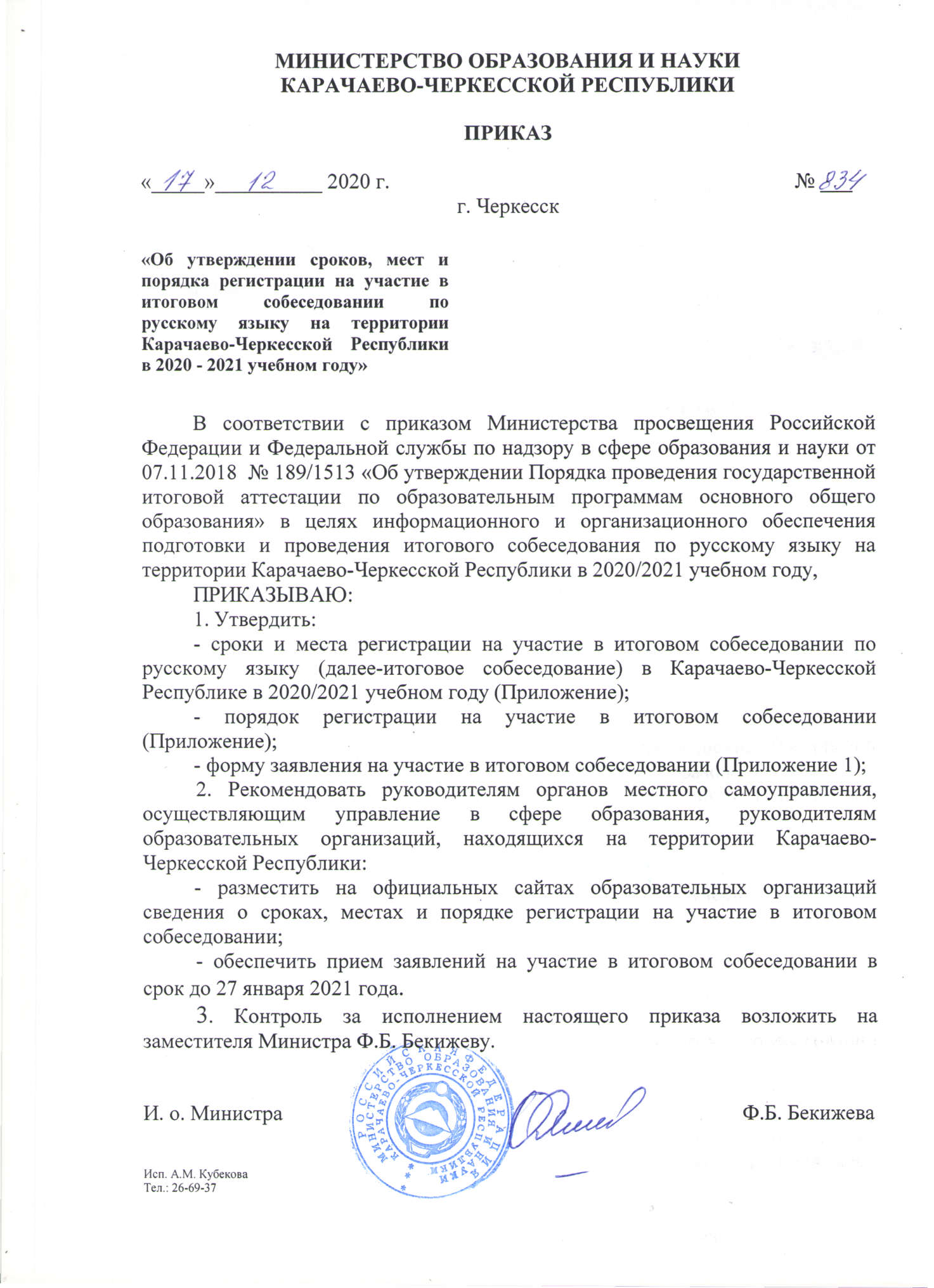 Утверждены приказом Министерства образования и науки Карачаево-Черкесской Республикиот 17.12.2020 г. № 834Сроки и места регистрации на участие в итоговом собеседовании по русскому языку в Карачаево-Черкесской Республике в 2020/2021 учебном годуУтвержден приказом Министерства образования и науки Карачаево-Черкесской Республикиот 17.12.2020 г. № 834Порядок регистрации на участие в итоговом собеседовании по русскому языку в Карачаево-Черкесской Республике в 2020/2021 учебном годуI. Общие положенияНастоящий порядок регистрации на участие в итоговом собеседовании по русскому языку в Карачаево-Черкесской Республике в 2020/2021 учебном году (далее - Порядок) разработан в соответствии с:Федеральным законом от 29 декабря 2012 года № 273-ФЗ «Об образовании в Российской Федерации»;постановлением Правительства Российской Федерации от 31 августа 2013 года № 755 «О федеральной информационной системе проведения государственной итоговой аттестации обучающихся, освоивших основные образовательные программы основного общего и среднего общего образования, и приема граждан в образовательные организации для получения среднего профессионального и высшего образования и региональных информационных системах обеспечения проведения государственной итоговой аттестации обучающихся, освоивших основные образовательные программы основного общего и среднего общего образования»;приказом Министерства просвещения Российской Федерации и Федеральной службы по надзору в сфере образования и науки от 07 ноября 2018 года №189/1513 «Об утверждении Порядка проведения государственной итоговой аттестации по образовательным программам основного общего образования».Действие настоящего Порядка распространяется на:обучающихся, завершающих освоение образовательной программы основного общего образования, в организациях, осуществляющих образовательную деятельность по имеющей государственную аккредитацию образовательной программе основного общего образования;- обучающихся, завершающих освоение образовательных программ основного общего образования в форме семейного образования, либо лиц, обучающихся по не имеющим государственной аккредитации образовательным программам основного общего образования, проходящих экстерном ГИА в организации, осуществляющей образовательную деятельность по имеющим государственную аккредитацию образовательным программам основного общего образования (далее – экстерны);- обучающихся, экстернов с ограниченными возможностями здоровья (далее – ОВЗ), обучающихся, экстернов – детей-инвалидов и инвалидов по образовательным программам основного общего образования, а также лиц, обучающихся по состоянию здоровья на дому, в образовательных организациях, в том числе санаторно-курортных, в которых проводятся необходимые лечебные, реабилитационные и оздоровительные мероприятия для нуждающихся в длительном лечении.II. Организация регистрации на участие в итоговом собеседованиипо русскому языкуДля участия в итоговом собеседовании по русскому языку обучающиеся подают заявление (приложение 1) и согласие на обработку персональных данных в образовательные организации, в которых обучающиеся осваивают образовательные программы основного общего образования, а экстерны – в организации, осуществляющие образовательную деятельность по имеющим государственную аккредитацию образовательным программам основного общего образования, по выбору экстернов не позднее чем за две недели до начала проведения итогового собеседования.Обучающиеся, экстерны с ОВЗ при подаче заявления на прохождение итогового собеседования предъявляют копию рекомендаций психолого-медико-педагогической комиссии (далее – ПМПК), а обучающиеся, экстерны – дети-инвалиды и инвалиды – оригинал или заверенную в установленном порядке копию справки, подтверждающей факт установления инвалидности, выданной федеральным государственным учреждением медико-социальной экспертизы (далее – справка, подтверждающая инвалидность), а также копию рекомендаций ПМПК.Заявление подается в местах регистрации на участие в итоговом собеседовании по русскому языку, утвержденных приказом Министерства образования и науки Карачаево-Черкесской Республики (далее - места регистрации).В целях организации приема и регистрации заявлений на участие в итоговом собеседовании по русскому языку в местах регистрации назначаются лица, ответственные за прием и регистрацию заявлений на участие в итоговом собеседовании по русскому языку.Прием и регистрация заявлений на участие в итоговом собеседовании по русскому языку осуществляется с соблюдением требований информационной безопасности, установленных нормативными правовыми документами Российской Федерации.Информация о времени, месте приема и регистрации, лице, ответственном за прием и регистрацию заявлений на участие в итоговом собеседовании по русскому языку размещается на официальном сайте образовательной организации, утвержденной в качестве места регистрации.Лица, ответственные за прием и регистрацию заявлений на участие в итоговом собеседовании по русскому языку, информируют заявителя о сроках и порядке проведения итогового собеседования по русскому языку, сроках, местах и порядке информирования о результатах итогового собеседования по русскому языку, о порядке регистрации на участие в итоговом собеседования по русскому языку, в том числе порядке заполнения заявления на участие в итоговом собеседовании по русскому языку.Заявление на участие в итоговом собеседовании по русскому языку заполняется в одном экземпляре.Заявления хранятся в месте регистрации до 31 декабря 2021 года.В целях обеспечения внесения сведений о заявителе в региональную информационную систему обеспечения проведения ГИА-9, вместе с заявлением на участие в итоговом собеседовании по русскому языку подается согласие на обработку персональных данных.Согласие на обработку персональных данных хранится в месте регистрации и действует до достижения целей обработки персональных данных или в течение срока хранения информации, установленного Правилами формирования федеральной информационной системы проведения государственной итоговой аттестации обучающихся, освоивших основные образовательные программы основного общего и среднего общего образования, и приёма граждан в образовательные организации для получения среднего профессионального и высшего образования и региональных информационных систем обеспечения проведения государственной итоговой аттестации обучающихся, освоивших основные образовательные программы основного общего и среднего общего образования, утвержденными постановлением Правительства Российской Федерации от 31 августа 2013 года № 755.Приложение Заявление на участие в итоговом собеседовании по русскому языку
Руководителю                  образовательной организации __________________________Заявление на участие в итоговом собеседовании по русскому языкуфамилияимяотчество(при наличии)Наименование документа, удостоверяющего личность __________________________________________________________________________прошу зарегистрировать меня для участия в итоговом собеседовании по русскому языку.Прошу создать условия для прохождения итогового собеседования по русскому языку, учитывающие состояние здоровья, особенности психофизического развития, подтверждаемые:         копией рекомендаций психолого-медико-педагогической комиссии        оригиналом или заверенной в установленном порядке копией справки, подтверждающей факт установления инвалидности, выданной федеральным государственным учреждением медико-социальной экспертизыУказать дополнительные условия, учитывающие состояние здоровья, особенности психофизического развития       Увеличение продолжительности итогового собеседования по русскому языку на 30 минут (иные дополнительные условия/материально-техническое оснащение, учитывающие состояние здоровья, особенности психофизического развития)Согласие на обработку персональных данных прилагается.C Порядком проведения итогового собеседования ознакомлен (ознакомлена).        Подпись участника итогового собеседования   ______________/______________________(Ф.И.О.) «____» _____________ 20___ г.Контактный телефонПриложение Согласие на обработку персональных данных несовершеннолетних участниковотносящихся исключительно к перечисленным ниже категориям персональных данных: фамилия, имя, отчество; пол; дата рождения; тип документа, удостоверяющего личность; данные документа, удостоверяющего личность; гражданство; информация о выбранных экзаменах; информация о результатах итогового собеседования по русскому языку и экзаменов.Я даю согласие на использование персональных данных исключительно в целях формирования федеральной информационной системы обеспечения проведения государственной итоговой аттестации обучающихся, освоивших основные образовательные программы основного общего и среднего общего образования, и приема граждан в образовательные организации для получения среднего профессионального и высшего образования (ФИС) и региональной информационной системы обеспечения проведения государственной итоговой аттестации обучающихся, освоивших основные образовательные программы основного общего и среднего общего образования (РИС), а также на хранение данных об этих результатах на электронных носителях.Настоящее согласие предоставляется мной на осуществление действий в отношении персональных данных моего ребенка, которые необходимы для достижения указанных выше целей, включая (без ограничения) сбор, систематизацию, накопление, хранение, уточнение (обновление, изменение), использование, передачу третьим лицам для осуществления действий по обмену информацией (операторам ФИС и РИС) обезличивание, блокирование персональных данных, а также осуществление любых иных действий, предусмотренных действующим законодательством Российской Федерации.Я проинформирован, что __________________________________________	наименование организациигарантирует обработку персональных данных в соответствии с действующим законодательством Российской Федерации как неавтоматизированным, так и автоматизированным способами.Данное согласие действует до достижения целей обработки персональных данных или в течение срока хранения информации.Данное согласие может быть отозвано в любой момент по моему письменному заявлению. Я подтверждаю, что, давая такое согласие, я действую по собственной воле и в своих интересах. "____" ___________ 20_____г.                       _____________ /_________________/                                                                            Подпись                      Расшифровка подписи№ п/пКатегория участников итогового собеседования по русскому языкуДаты проведения итогового собеседования по русскому языкуСроки регистрации для  участия  в итоговом собеседовании по русскому языку (не позднее указанной даты)Место регистрации для  участия в итоговом собеседовании по русскому языку1.    Обучающиеся IX  классов,  осваивающие образовательные программы основного общего образования (как условие допуска к государственной итоговой аттестации по образовательным программам основного  общего образования).     В дополнительные сроки:- получившие по итоговому собеседованию по русскому языку неудовлетворительный результат («незачет»);не явившиеся на итоговое собеседование по русскому языку по уважительным причинам (болезнь или иные обстоятельства), подтвержденным документально;не завершившие итоговое собеседование по русскому языку по уважительным причинам (болезнь или иные обстоятельства), подтвержденным документально.10 февраля 2021 года (основной срок)27 января 2021 года Заявление подается в образовательную организацию, в которой обучающийся осваивает образовательную программу основного общего образования;1.    Обучающиеся IX  классов,  осваивающие образовательные программы основного общего образования (как условие допуска к государственной итоговой аттестации по образовательным программам основного  общего образования).     В дополнительные сроки:- получившие по итоговому собеседованию по русскому языку неудовлетворительный результат («незачет»);не явившиеся на итоговое собеседование по русскому языку по уважительным причинам (болезнь или иные обстоятельства), подтвержденным документально;не завершившие итоговое собеседование по русскому языку по уважительным причинам (болезнь или иные обстоятельства), подтвержденным документально.10 марта 2021 года (дополнительный срок)24 февраля 2021 года Заявление подается в образовательную организацию, в которой обучающийся осваивает образовательную программу основного общего образования;1.    Обучающиеся IX  классов,  осваивающие образовательные программы основного общего образования (как условие допуска к государственной итоговой аттестации по образовательным программам основного  общего образования).     В дополнительные сроки:- получившие по итоговому собеседованию по русскому языку неудовлетворительный результат («незачет»);не явившиеся на итоговое собеседование по русскому языку по уважительным причинам (болезнь или иные обстоятельства), подтвержденным документально;не завершившие итоговое собеседование по русскому языку по уважительным причинам (болезнь или иные обстоятельства), подтвержденным документально.17 мая 2021 года (дополнительный срок)3 мая 2021 года Заявление подается в образовательную организацию, в которой обучающийся осваивает образовательную программу основного общего образования;2.Лица, осваивающие образовательные программы основного общего образования в форме семейного образования, либо лица, обучающиеся по не имеющим государственной аккредитации образовательным программам основного общего образования  (далее – экстерны) (как условие допуска к государственной итоговой аттестации по образовательным программам основного  общего образования)В дополнительные сроки:- получившие по итоговому собеседованию по русскому языку неудовлетворительный результат («незачет»);не явившиеся на итоговое собеседование по русскому языку по уважительным причинам (болезнь или иные обстоятельства), подтвержденным документально;не завершившие итоговое собеседование по русскому языку по уважительным причинам (болезнь или иные обстоятельства), подтвержденным документально.10 февраля 2021 года (основной срок)27 января 2021 года экстерны - в организации, осуществляющие образовательную деятельность по имеющим государственную аккредитацию образовательным программам основного общего образования, по выбору экстернов не позднее чем за две недели до начала проведения итогового собеседования.2.Лица, осваивающие образовательные программы основного общего образования в форме семейного образования, либо лица, обучающиеся по не имеющим государственной аккредитации образовательным программам основного общего образования  (далее – экстерны) (как условие допуска к государственной итоговой аттестации по образовательным программам основного  общего образования)В дополнительные сроки:- получившие по итоговому собеседованию по русскому языку неудовлетворительный результат («незачет»);не явившиеся на итоговое собеседование по русскому языку по уважительным причинам (болезнь или иные обстоятельства), подтвержденным документально;не завершившие итоговое собеседование по русскому языку по уважительным причинам (болезнь или иные обстоятельства), подтвержденным документально.10 марта 2021 года (дополнительный срок)24 февраля 2021 года экстерны - в организации, осуществляющие образовательную деятельность по имеющим государственную аккредитацию образовательным программам основного общего образования, по выбору экстернов не позднее чем за две недели до начала проведения итогового собеседования.2.Лица, осваивающие образовательные программы основного общего образования в форме семейного образования, либо лица, обучающиеся по не имеющим государственной аккредитации образовательным программам основного общего образования  (далее – экстерны) (как условие допуска к государственной итоговой аттестации по образовательным программам основного  общего образования)В дополнительные сроки:- получившие по итоговому собеседованию по русскому языку неудовлетворительный результат («незачет»);не явившиеся на итоговое собеседование по русскому языку по уважительным причинам (болезнь или иные обстоятельства), подтвержденным документально;не завершившие итоговое собеседование по русскому языку по уважительным причинам (болезнь или иные обстоятельства), подтвержденным документально.17 мая 2021 года (дополнительный срок)3 мая 2021 года экстерны - в организации, осуществляющие образовательную деятельность по имеющим государственную аккредитацию образовательным программам основного общего образования, по выбору экстернов не позднее чем за две недели до начала проведения итогового собеседования.Я,Дата рождения:чч.мм.ггСерияНомерРегистрационный номерЯ,ФИО законного представителя несовершеннолетнего участникаФИО законного представителя несовершеннолетнего участникаФИО законного представителя несовершеннолетнего участникаФИО законного представителя несовершеннолетнего участникаФИО законного представителя несовершеннолетнего участникаФИО законного представителя несовершеннолетнего участникаФИО законного представителя несовершеннолетнего участникаФИО законного представителя несовершеннолетнего участникаданные паспортаданные паспортаданные паспортасерия и номерсерия и номерсерия и номерсерия и номерсерия и номерсерия и номерсерия и номерсерия и номервыданвыданкогда и кем выданкогда и кем выданкогда и кем выданкогда и кем выданкогда и кем выданкогда и кем выданкогда и кем выданкогда и кем выданявляясь матерью/отцом/опекуном (нужное подчеркнуть)являясь матерью/отцом/опекуном (нужное подчеркнуть)являясь матерью/отцом/опекуном (нужное подчеркнуть)являясь матерью/отцом/опекуном (нужное подчеркнуть)являясь матерью/отцом/опекуном (нужное подчеркнуть)ФИО несовершеннолетнего участникаФИО несовершеннолетнего участникаФИО несовершеннолетнего участникаФИО несовершеннолетнего участникаФИО несовершеннолетнего участникаФИО несовершеннолетнего участникаФИО несовершеннолетнего участникаФИО несовершеннолетнего участниканаименование документа, удостоверяющего личность участниканаименование документа, удостоверяющего личность участниканаименование документа, удостоверяющего личность участниканаименование документа, удостоверяющего личность участниканаименование документа, удостоверяющего личность участниканаименование документа, удостоверяющего личность участникасерия, номер, когда и кем выдансерия, номер, когда и кем выдансерия, номер, когда и кем выдансерия, номер, когда и кем выдансерия, номер, когда и кем выдансерия, номер, когда и кем выдансерия, номер, когда и кем выдансерия, номер, когда и кем выданадрес регистрации:адрес регистрации:адрес регистрации:адрес регистрации:даю свое согласие на обработку персональных данных моего ребенка вдаю свое согласие на обработку персональных данных моего ребенка вдаю свое согласие на обработку персональных данных моего ребенка вдаю свое согласие на обработку персональных данных моего ребенка вдаю свое согласие на обработку персональных данных моего ребенка вдаю свое согласие на обработку персональных данных моего ребенка вдаю свое согласие на обработку персональных данных моего ребенка внаименование организациинаименование организациинаименование организациинаименование организациинаименование организациинаименование организациинаименование организациинаименование организации